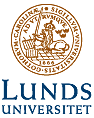 Språk- och litteraturcentrumÖst- och CentraleuropakunskapLitteraturlista för ÖCKB12: Balkan: kulturhistoria, politik och samhälle , nätkurs, 15 hp. Fastställd av Lärarkollegium 5 den 2009-05-25, reviderad av Lärarkollegium 5 2013-05-27.Delkurs 1Hupchick, Dennis (2004). The Balkans; from Constantinople to Communism, Palgrave: London, ISBN 1403964173 (pb). s. 1-272.Resic, Sanimir (2006). En historia om Balkan. Jugoslaviens uppgång och fall, Historiska Media, Lund. ISBN 91-85057-75-4, s. 11-167Todorova, Maria([1997] 2009). Imagining the Balkans, Oxford U.P., ISBN 0195387864, 9780195387865. s. 21-115Delkurs 2Hupchick, Dennis (2004). The Balkans; from Constantinople to Communism, s. 273-445Dutceac Segesten, Anamaria (2011).  Myth, Identity, and Conflict : A Comparative Analysis of Romanian and Serbian Textbooks. Lanham, MD: Lexington Books. ISBN: 978-0739148655, 314 sidorResic, Sanimir, En historia om Balkan. Jugoslaviens uppgång och fall, s. 167-275Todorova, Maria: Imagining the Balkans, Oxford U.P. 1997, ISBN 0195087518. s 116-202Delkurs 3Bakic-Hayden, Milica and Robert M. Hayden(1992). “Orientalist Variations on the Theme ‘Balkans’: Symbolic Geography in Recent Yugoslav Cultural Politics”, Slavic Review, 51:1 s. 1-15Fakiolas, Efsthatios T., Nikolaos Tzifakis (2008). “Transformation or Accession? Reflecting on the EU’s Strategy towards the Western Balkans” European Foreign Affairs Review 13: s. 377–398Kitromilides, Paschalis M. (1996) “‘Balkan Mentality’: History, Legend, Imagination” in Nations and Nationalism 2:2, s. 163-191Knaus, Gerald and Cox, Marcus (2005). “The "Helsinki Moment" in Southeastern Europe” in Journal of Democracy 16:1, s. 39-53 Todorova, Maria: Imagining the Balkans, s. 1-20Verdery, Katherine (1994). “Ethnicity, Nationalism and State-Making: Ethnic Groups and Boundaries Past and Future” in Hans Vermeulen and Cora Govers (eds.) The Anthropology of Ethnicity: Beyond 'Ethnic Groups and Boundaries', Het Spinhuis, s. 33-58 (kursens hemsida).